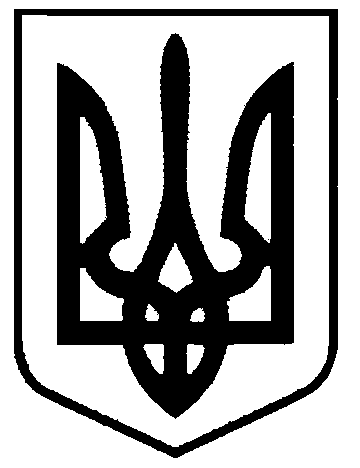 СВАТІВСЬКА МІСЬКА РАДАСЬОМОГО СКЛИКАННЯТРИНАДЦЯТА СЕСІЯРІШЕННЯвід  ________________   2017 р.    	                          м. Сватове                        № 13/           “ Про створення комунального дошкільного навчального закладу Сватівської міської ради N 5  «Сонечко»”              Відповідно до статей 12, 16 Закону України "Про дошкільну освіту", пункту 30 частини першої статті 26 Закону України "Про місцеве самоврядування в Україні", Сватівська міська радаВИРІШИЛА:Створити комунальний дошкільний навчальний заклад  № 5 Сватівської міської ради «Сонечко» з організаційно - правовою формою  Комунальна організація (установа, заклад), скорочена назва  КДНЗ № 5 «Сонечко».Затвердити місце знаходження  юридичної особи за адресою: 92600, Луганська область, Сватівський район, за адресою: м. Сватове, майдан Злагоди, 5. Передати до сфери управління виконавчого комітету Сватівської міської ради. Визначити види діяльності КДНЗ№ 5  «Сонечко» за КВЕД:  85.10 -  дошкільна освітаДоручити провідному спеціалісту – юристу Сватівської міської ради Ачкасовій Світлані Олексіївні  (інд. код 2779510341), яка проживає  в м. Сватове, пров. Залізничний, 28,    забезпечити державну реєстрацію новоствореного закладу КДНЗ № 5  «Сонечко».Звернутися до Сватівського районного відділу освіти Сватівської райдержадміністрації про призначити керівника КДНЗ № 5 «Сонечко» за погодженням з Сватівським міським головою.Затвердити статут комунального дошкільного навчального закладу  № 5 Сватівської міської ради «Сонечко» (додається).В 2017 році  видатки на утримання комунального дошкільного навчального закладу  № 5 Сватівської міської ради «Сонечко» здійснюються відповідно до Бюджетного кодексу.Фінансово-розрахунковому відділу  Сватівської міської ради здійснити видатки на проведення державної реєстрації та нотаріального посвідчення право установчих документів новоствореної юридичної особи. Офіційно оприлюднити це рішення в газеті Сватівської міської ради "Голос Громади". Контроль за виконанням цього рішення покласти на постійну депутатську комісію Сватівської міської ради з питань охорони здоров’я, освіти, культури, духовності, спорту,соціального захисту населення,  проблем сім’ї та молоді  та ветеранів.Сватівський міський голова                                          Є.В. Рибалко